Requirements for Contracts Flash CardBusiness Law ‐ Creation of OffersIndependent Practice Assignment #1 RubricStudent Name: ________________________________________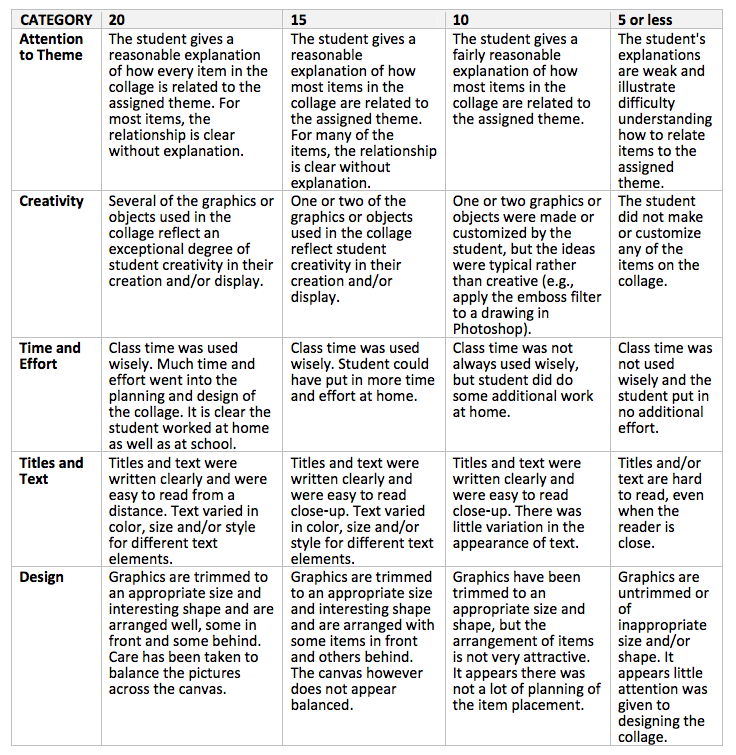 Total Score___________Maximum 100 Points